JANVIERFEVRIERMARSAVRILMAIJUINJUILLETAOUTSEPTEMBREOCTOBRENOVEMBREDECEMBRE123456789101112131415161718192021222324252627282930311234567891011121314151617181920212223242526272829303112345678910111213141516171819202122232425262728293031123456789101112131415161718192021222324252627282930311234567891011121314151617181920212223242526272829303112345678910111213141516171819202122232425262728293031123456789101112131415161718192021222324252627282930311234567891011121314151617181920212223242526272829303112345678910111213141516171819202122232425262728293031123456789101112131415161718192021222324252627282930311234567891011121314151617181920212223242526272829303112345678910111213141516171819202122232425262728293031ANNIVERSAIRE………………………….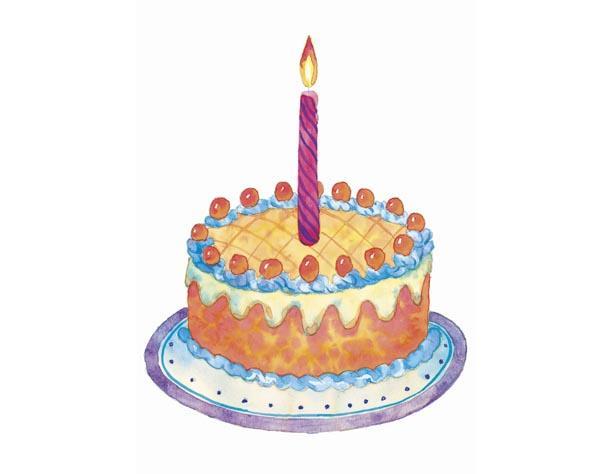 ANNIVERSAIRE…………………………..ANNIVERSAIRE………………………….ANNIVERSAIRE…………………………….ANNIVERSAIRE………………………………ANNIVERSAIRE…………………………ANNIVERSAIRE………………………………ANNIVERSAIRE………………………………ANNIVERSAIRE…………………………….1er DE L’AN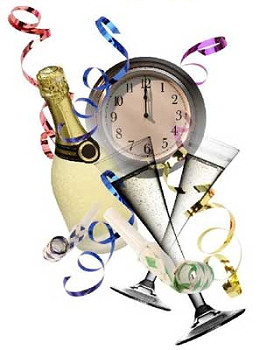 EPIPHANIEGALETTE DES ROIS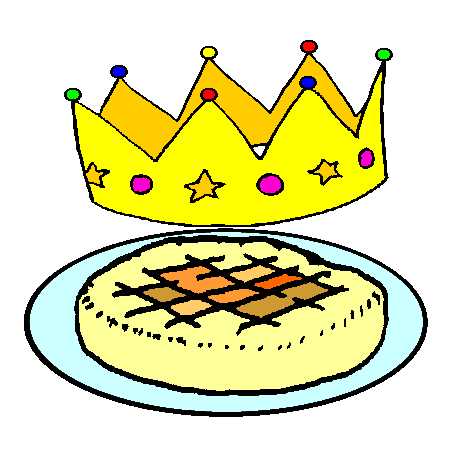 CHANDELEUR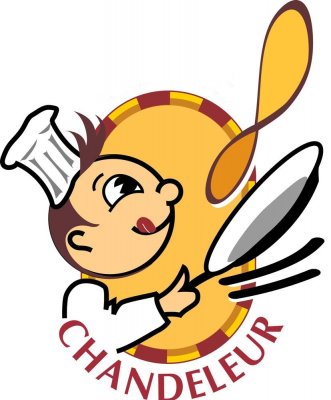 CARNAVAL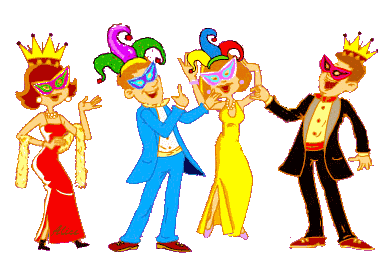 PAQUES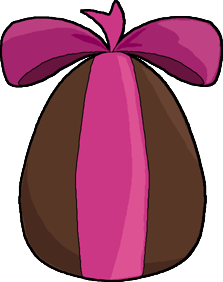 FETE DE LA MUSIQUE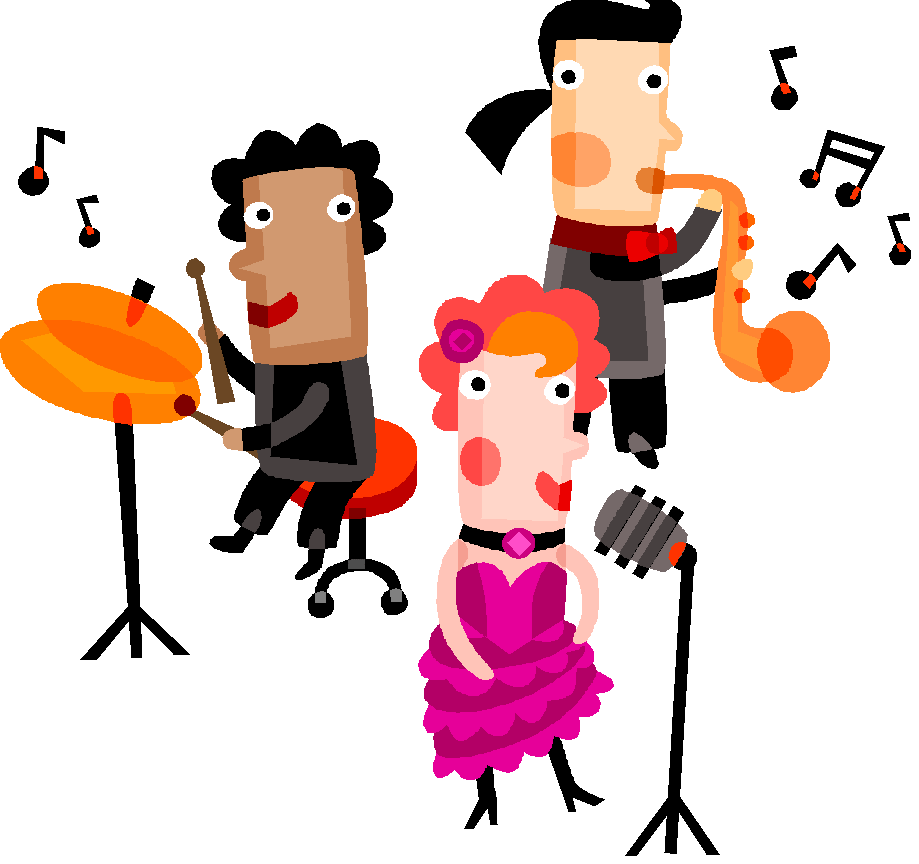 JOURNEE DE LA FEMME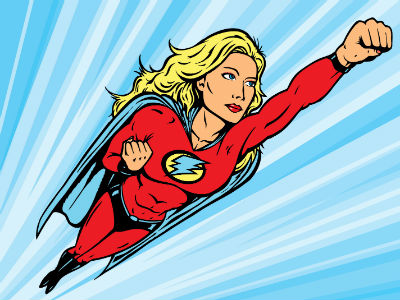 FETE NATIONALE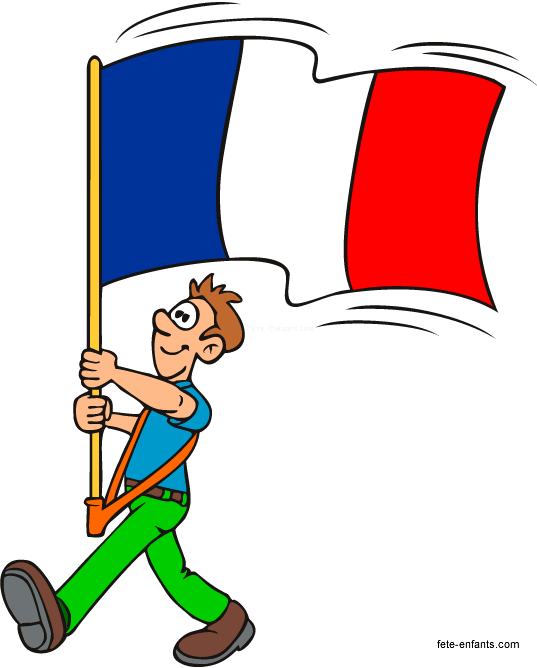 ETE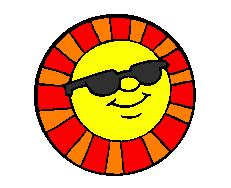 PRINTEMPS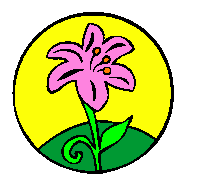 AUTOMNE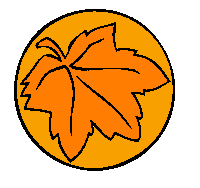 HIVER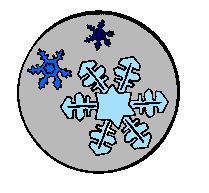 RENTREE DES CLASSES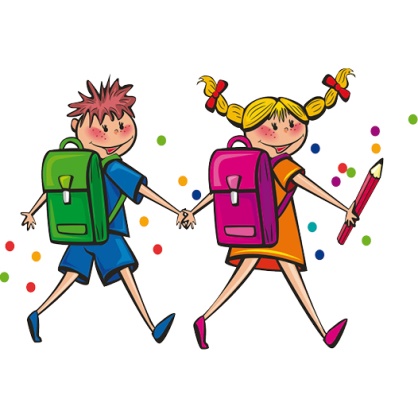 HALLOWEEN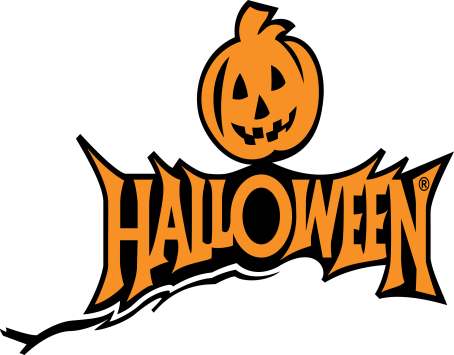 NOEL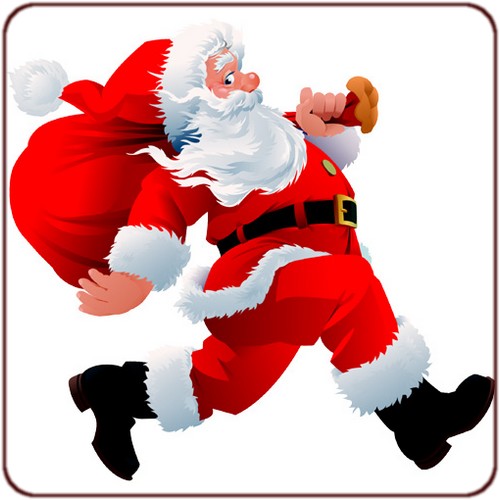 SEMAINE DU GOUT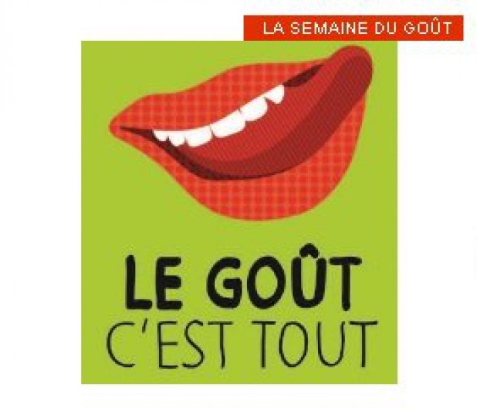 RENTREE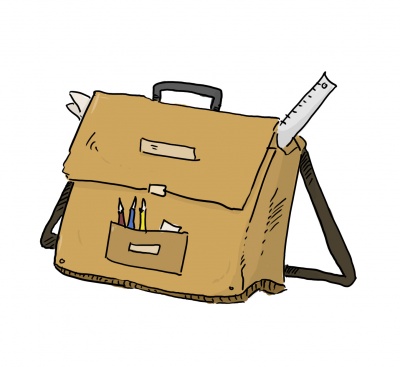 RENTREERENTREERENTREERENTREEVACANCES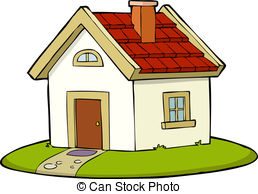 VACANCESVACANCESVACANCESVACANCESFETE DES MERES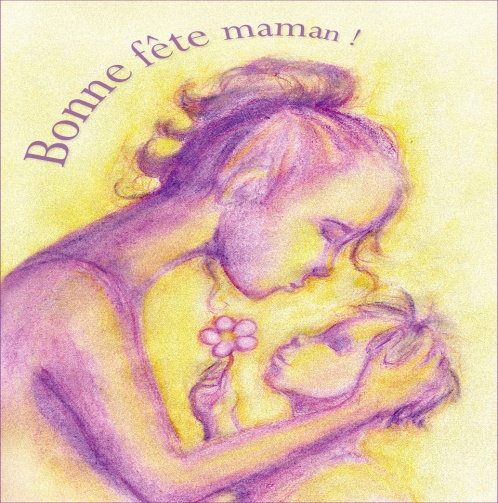 FETE DES PERES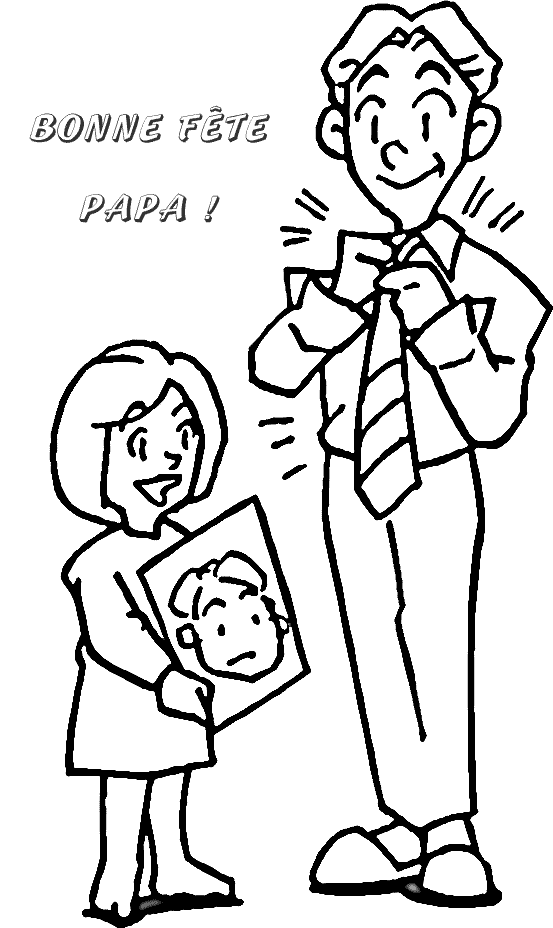 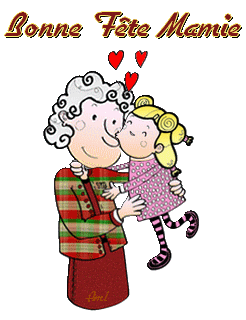 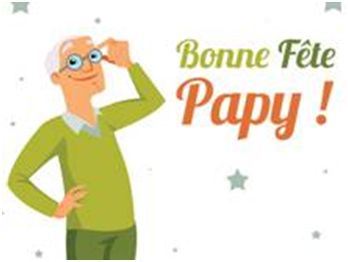 JOURNEE DES DROITS DE L’ENFANT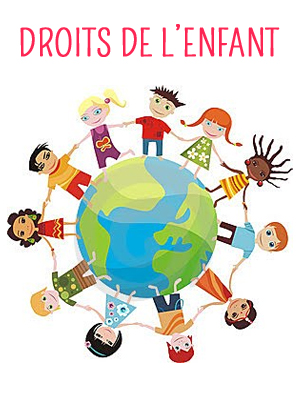 SAINT NICOLAS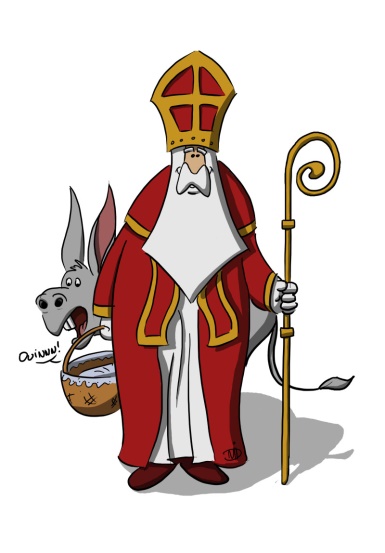 SAINT VALENTIN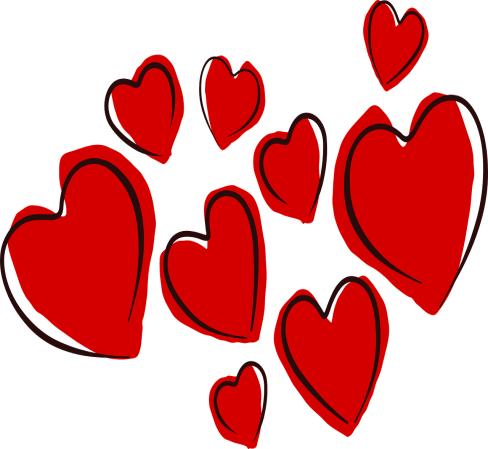 SAINT PATRICK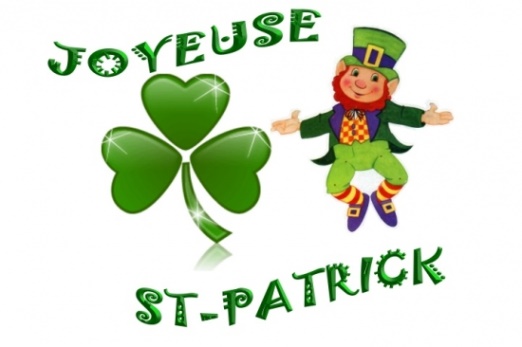 POISSON D’AVRIL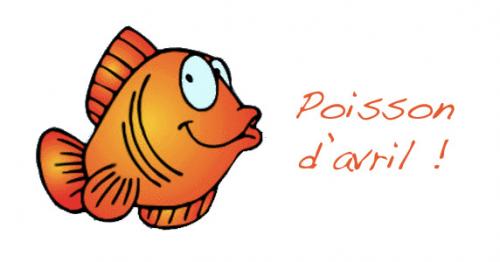 FETE DU TRAVAIL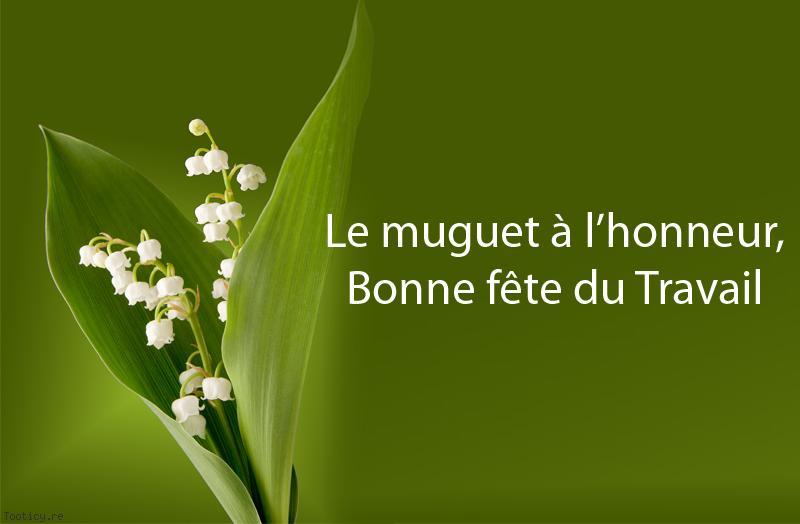 